PERSONAL REFERENCE REQUESTTO THE RECOMMENDER:PLEASE ATTACH THIS FORM TO YOUR LETTER OF RECOMENDATION & RETURN IN A SEALED ENVELOPE TO THE ADDRESS ABOVE.(Note: This form is double-sided, please be sure to complete all portions before returning.)APPLICANT PLEASE COMPLETE THE FOLLOWING:NAME OF APPLICANT: QUARTER/YEAR APPLYING FOR:PROGRAM: 	M.A. Child Development		M.S. Clinical Counseling 	M.A. Psychological Science 		M.S. Industrial Organizational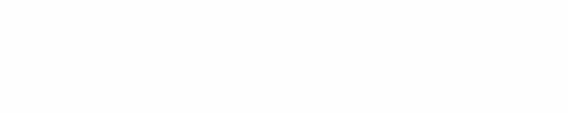 PLEASE CHECK ONE:I waive my rights to have access to this letter of recommendation under the Family Educational Rights and Privacy Act 1974, or any other law, regulation policy.I do not waive my rights to have access to this letter of recommendation under the Family Educational Rights and Privacy Act 1974, or any other law, regulation and policy.Signature	DateRECOMMENDER: We would appreciate your assisting us in evaluating the above named applicant's potential and ability as a prospective graduate student in the Department of Psychology. Your candidness and assistance in supplying us with this information is greatly appreciated.Please advise us of any concerns about the applicant you may have:Printed Name:  	Signature:  	Affiliation:  			 Address:  			 City:	State:	Zip:   	 Phone:	e-mail:  		NoLower 50%Top 50-25%Top 25%Top 10%Top 2%ObservationBelow averageAverageGoodExcellentExtraordinary